Муниципальное бюджетное общеобразовательное учреждениеГородковическая средняя школаСпасского муниципального района Рязанской области391072, Рязанская область, Спасский район, с. Лакаш. ул. Молодёжная, д. 2
Тел./Факс  (491)357-22-94, E-mail: spassk_gs@mail.ruУтверждаю:						Согласовано:Директор школы				                      Заместитель директора по ВР       ______________/Корнеева Н.А/	                               ____________/Погонина И.К./«___» ____________ 2017 г.                                                    «___» ____________ 2017 г.ПОЛОЖЕНИЕо выборах Совета РДШ МБОУ "Городковическая средняя школа"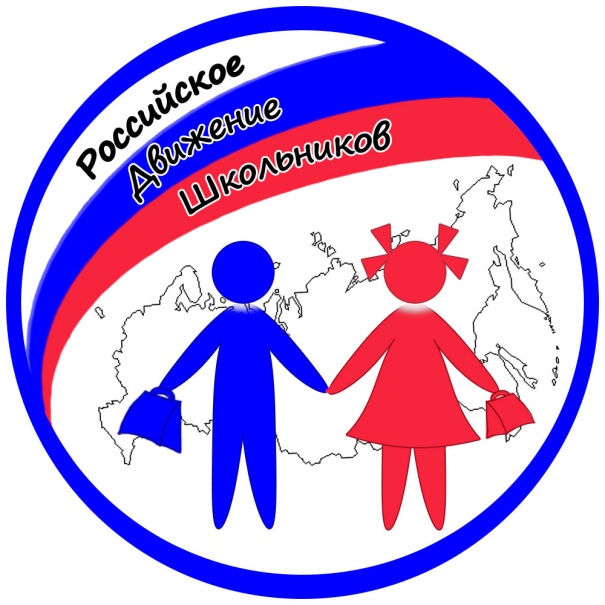 I. Общие положения. Настоящее Положение определяет порядок подготовки и проведения выборов органов школьного (ученического) самоуправления в МБОУ "Гордковическая СШ". II. Основные принципы проведения выборов органов ученического самоуправления.1. Выборы органов ученического самоуправления (далее, если иное не оговорено особо - выборы) осуществляются на основе всеобщего, равного и прямого избирательного права при закрытом голосовании. 2. Учащиеся могут избирать и быть избранными независимо от пола, расы, национальности, языка, происхождения, отношения к религии, принадлежности к общественным объединениям. 3. Участие избирателя (учащегося) в выборах является свободным и добровольным. Никто не вправе оказывать воздействие на учащегося с целью принудить его к участию или неучастию в выборах. 4. Выборы проводятся на альтернативной основе. 5. Выборное лицо органа ученического самоуправления избирается на срок работы данного органа. 6. Выборы организует и проводит избирательная комиссия образовательного учреждения. Комиссия обеспечивает информирование избирателей о сроках и порядке осуществления избирательных действий, о ходе избирательной кампании, а также о кандидатах в выборные органы ученического самоуправления. III. Избирательное право1. Правом избирать выборное лицо органа ученического самоуправления обладают учащиеся 8-11 классов МБОУ "Городковическая СШ". 2. Правом быть избранными в Совет РДШ обладают учащиеся 8-11 классов образовательного учреждения. IV. Назначение выборов. Днем голосования на выборы в органы школьного самоуправления устанавливается единый день - последний понедельник сентября.V. Формирование избирательной комиссииИзбирательная комиссия образовательного учреждения формируется в количестве 6 человек. На первом заседании комиссии избирают председателя, заместителя председателя и секретаря комиссии. VI. Полномочия избирательной комиссии образовательного учреждения1. Избирательная комиссия образовательного учреждения: 1.1. обеспечивает реализацию мероприятий, связанных с подготовкой и подготовкой и проведением выборов, изданием необходимой печатной продукции; 1.2. устанавливает формы списка избирателей, подписных листов, бюллетеней, протокола об итогах голосования и результатах выборов; 1.3. изготавливает избирательные бюллетени; 1.4. оповещает избирателей о дне, времени и месте голосования; 1.5. обеспечивает подготовку помещения для голосования, ящиков для голосования, кабин для тайного голосования; 1.6. обеспечивает информирование избирателей о кандидатах; 1.7. обеспечивает соблюдение равных условий предвыборной агитации кандидатов ; 1.8. контролирует правила проведения предвыборной агитации; 1.9. организует в образовательном учреждений голосование; 1.10. проводит подсчет голосов, устанавливает итоги голосования, составляет протокол об итогах голосования; 1.11. рассматривает жалобы, поступившие в избирательную комиссию образовательного учреждения на нарушение настоящего Положения, и принимает по ним соответствующие решения. 2. Полномочия избирательной комиссии образовательного учреждения прекращаются со дня оглашения результатов выборов. VII. Гласность в деятельности комиссии образовательного учреждения. На всех заседаниях комиссии вправе присутствовать кандидаты и их доверенные лица. VIII. Составление списков избирателей 1. В целях реализации прав избирателей избирательной комиссией образовательного учреждения составляются списки избирателей не позднее чем за 5 дней до дня выборов. 2. Список избирателей состоит из титульного и вкладных листов. 3. В список избирателей включаются учащиеся образовательного учреждения на основании данных классных журналов. 4. Список избирателей составляется в одном экземпляре. Сведения об избирателях, включенных в список избирателей, располагаются в алфавитном порядке. В списке избирателей указываются фамилия, имя, отчество, год рождения, класс избирателя. Список избирателей должен быть подписан председателем избирательной комиссии образовательного учреждения. 5. Вносить какие-либо изменения в список избирателей после окончания времени голосования и начала подсчета голосов избирателей запрещается. IX. Право выдвижения кандидатов.1. Кандидаты могут быть выдвинуты в порядке самовыдвижения и выдвижением инициативной группой. 2. Выдвижение кандидатов начинается не раннее чем за 12 дней и заканчивается не позднее чем за 5 дней до дня голосования. 3. Кандидат считается выдвинутым после представления в избирательную комиссию образовательного учреждения: 3.1. при выдвижении в порядке самовыдвижения: письменного уведомления о самовыдвижении кандидатом, в котором указывается Ф.И. О., класс. 3.2. при выдвижении инициативной группой:3.2.1. уведомления инициативной группы о выдвижении кандидата; 3.2.2. письменного заявления о согласии баллотироваться кандидатом. X. Регистрация кандидатов1. Для регистрации кандидат представляет в избирательную комиссию не позднее, чем за 4 дня (12 часов 00 минут) до дня голосования: 1.1. подписные листы 1.2. фотографию для размещения на информационном стенде; 1.3. биографию; 1.4. предвыборную программу. 2. Подписи избирателей собираются в количестве не менее 12. Подписи собираются среди учащихся, обладающих активным избирательным правом образовательного учреждения. При этом недопустимы любые формы принуждения и подкупа избирателей со стороны кандидатов или их доверенных лиц. 3. Избирательная комиссия образовательного учреждения после поступления документов, указанных в п.1 настоящего Положения, рассматривает их и принимает решение о регистрации кандидата либо об отказе в регистрации в течение 1 дня со дня поступления документов. 4. Основаниями для отказа в регистрации кандидатом являются: наличие недостоверных подписей, собранных с нарушением порядка сбора подписей и оформления подписного листа, и недействительных подписей (выполненных от имени одного лица другим лицом), содержащихся в подписных листах (если количество таких подписей более 20% от общего количества подписей, сданных для регистрации) либо не предоставление каких-либо документов в п. 1 ст. 10 Положения. XI. Предвыборная агитация1. После представления в избирательную комиссию образовательного учреждения заявления о своем выдвижении, кандидат вправе проводить предвыборную агитацию путем поведения предвыборных мероприятий, собраний, встреч с избирателями, публичных предвыборных дебатов и дискуссий, а также путем распространения печатных и других агитационных материалов. 2. В предвыборной агитации не может участвовать преподавательский состав образовательного учреждения. XII. Помещение для голосования1. Помещение для голосования безвозмездно предоставляется администрацией образовательного учреждения. 2. В помещении для голосования размещаются места для голосования, снабженные письменными принадлежностями (за исключением карандашей). 3. В помещении для голосования должен находиться стенд, на котором размещается информация о кандидатах, образец заполнения бюллетеня. 4. В помещении для голосования размещаются ящики для голосования. 5. Помещение для голосования должно быть оборудовано таким образом, чтобы места выдачи избирательных бюллетеней, места для голосования и ящики для голосования одновременно находились в поле зрения членов избирательной комиссии и наблюдателей. XIII. Бюллетень1. Для голосования на выборах избиратель получает бюллетень. 2. Форму и текст избирательного бюллетеня утверждает избирательная комиссия образовательного учреждения не позднее, чем за два дня до дня голосования. 3. Бюллетени изготавливаются избирательной комиссией образовательного учреждения не позднее, чем за один день до дня голосования и по акту передаются избирательной комиссии образовательного учреждения. 4. Члены избирательной комиссии образовательного учреждения не позднее, чем за 1 день до дня голосования заверяют бюллетени в правом верхнем углу двумя подписями членов комиссии. XIV. Порядок голосования и подсчет голосов.Определение результатов голосования.1. Голосование проводится в день, определенный для голосования. Время для проведения голосования устанавливается решением избирательной комиссии образовательного учреждения не позднее, чем за 3 дня до дня голосования. 2. В день голосования, перед началом голосования, председатель комиссии опечатывает ящик для голосования в присутствии членов избирательной комиссии, наблюдателей. 3. Избирательные бюллетени выдаются избирателям, включенным в список избирателей. 4. Каждый избиратель голосует лично. Голосование за других лиц не допускается. 5. При получении бюллетеня избиратель расписывается в списке избирателей, напротив своей фамилии. Член комиссии, выдавший избирателю бюллетень, также расписывается в соответствующей графе списка избирателей. 6. Голосование проводится путем нанесения избирателем в избирательном бюллетене любого знака в квадрате, относящемуся к кандидату, в пользу которого сделан выбор. 7. Заполненные избирательные бюллетени опускаются в стационарный ящик для голосования. 8. Перед вскрытием ящиков члены комиссии в присутствии наблюдателей подсчитывают и погашают неиспользованные избирательные бюллетени, число которых оглашается и заносится в итоговый протокол. 9. Число избирателей, принявших участие в голосовании определяется по числу подписей в списке избирателей. 10. После проверки состояния печатей на ящиках, последние вскрываются и производится непосредственный подсчет голосов избирателей путем сортировки бюллетеней по голосам, поданным за каждого кандидата, отделяя при этом недействительные бюллетени. 11. Недействительными считаются избирательные бюллетени, по которым невозможно установить волеизъявление избирателей. 12. Избирательная комиссия образовательного учреждения заполняет итоговый протокол. 13. Избранным считается кандидат, получивший при голосовании больше по отношению к другому кандидату (другим кандидатам) число голосов избирателей. 14. Если два кандидата набрали равное количество голосов, то победившим признается кандидат, который зарегистрировался в качестве кандидата раньше по времени.Требования к кандидату на пост Председателя Совета РДШМБОУ"Городковическая СШ"1.Требования к кандидату.1.1.   Каждый учащийся 8-11-х классов, не имеющий дисциплинарных взысканий, не состоящий на внутришкольном контроле, может быть избран Председателем Совета РДШ Городковическая СШ.1.2.  Кандидат на пост Председателя Совета РДШ должен составить предвыборную программу в соответствии с существующими нормативно-правовыми документами в школе.1.3.  Предоставить информационный лист, который содержит фотографию, резюме и программу кандидата.1.4.   Соблюдать морально-этические нормы.1.5.   Прекратить в день выборов какую–либо агитацию.2.      Процедура проведения выборов Председателя Совета РДШ.2.1.   Выборы Председателя Совета РДШ в школе проходят один раз в учебный год.2.2.   В голосовании принимают участие все учащиеся 5-11 классов.2.3.   Выборы проводятся в последний понедельник сентября, прямым тайным голосованием.2.4.  Выборы считаются состоявшимися, если в них участвовало не менее 50% от числа имеющих право голоса.2.5.  По результатам выборов Председателем Совета РДШ считается кандидат, набравший наибольшее количество голосов избирателей.2.6.   Итоги голосования обнародуются не позднее двух дней со дня проведения выборов. 2.7.   Для проведения выборов создается избирательная комиссия в составе 6 человек.2.8.   Избирательная комиссия:проводит регистрацию кандидатов в Председатели Совета старшеклассников;следит за ходом избирательной компании;проводит снятие кандидатов с регистрации в случае нарушений данного Положения;проводит процедуру голосования;подводит итоги выборов и определяет их победителей.3.      Права кандидата на пост Председателя Совета РДШКандидат на пост Председателя Совета РДШ имеет право:3.1.   На предвыборную агитацию. Предвыборная агитация может быть начата после регистрации кандидата. 3.2.   Вместе с группой поддержки вырабатывать стратегию, тактику предвыборной компании, создавать положительный имидж.3.3.   Подать жалобу, замечание по ведению предвыборной кампании в избирательную комиссию.4.      Заключительные положения 4.1.   Настоящее Положение вступает в силу с момента утверждения.4.2.   Изменения в настоящее Положение вносятся директором школы по предложению Совета РДШ. Сценарный план проведения "Выборов 2017 года"Цель:·         Развитие социальной активности учащихся;·         Выбор председателя Совета РДШ, который возглавит работу органов детского самоуправления Городковической школы.Задачи:  - знакомство школьников с элементами ведения избирательной кампании;- развитие самостоятельности и чувства сопричастности к жизни школы;- воспитание лидерских, организаторских качеств личности.ХОД ВЫБОРОВ:1.     Выдвижение кандидатур от классов и их регистрация. Учащиеся 8-11 классов выдвигают своих лидеров. В предвыборной кампании кандидату могут помогать 3-4 доверенных лица (группа поддержки). В их обязанности входит помощь в разработке программы, устная агитация и  распространение листовок. Каждый кандидат должен разработать проект программы, которую он планирует реализовать, подготовиться к её защите перед избирателями.2.     Подготовка программы кандидатов. Требования к ней.Программа должна быть: реальна, специфична для школы; грамотно построена и оформлена;кандидат должен не только знать содержание своей программы, но и уметь аргументировано доказать необходимость её реализации; в программе необходимо отразить структуру органов школьного самоуправления, план мероприятий, проводимых в учебном году, план проведения тех или иных преобразований, включая предложения по обустройству школы.3.     Агитационная кампания. Печатная реклама – плакаты, листовки, в которых размещены основные тезисы программы и рассказ о личности кандидата, отзывы о нем учителей и одноклассников, фотографии, интересные факты его биографии.4.     Защита предвыборных программ. Для защиты программы каждый кандидат должен показать насколько он разбирается в своей программе и доказать, что именно она необходима школе.Первый этап. Каждый кандидат раскрывает основные тезисы своей программы, рассказывает о себе. Для выступления дается 5 минут.Второй этап. Школьники задают кандидату вопросы, связанные с содержанием программы.Третий этап. Дебаты кандидатов. Претенденты задают вопросы друг другу. После этого им предлагается проблемная ситуация, для того чтобы выявить стиль руководства каждого кандидата.Проблемная ситуация. Космический корабль возвращается на Землю, где за время его отсутствия прошла тысяча лет. На борту корабля командир и его команда, которые за долгие годы полета стали сплоченным высококвалифицированным коллективом. При приближении к Солнечной системе командир получает конфиденциальное сообщение с Земли, в котором сказано, что за время отсутствия корабля на Земле произошли необратимые экологические изменения, и в привычной для людей форме цивилизация больше не существует. Разумная жизнь на Земле сохранилась в другой – энергетической форме. Жители Земли предлагают команде либо перевести    жизнь каждого члена экипажа в энергетическую форму, либо создать резервацию с привычными формами жизни. Командиру предлагается найти способ информирования команды о случившемся и до возвращения сообщить на Землю о принятом решении. Кандидаты должны выбрать для командира корабля один из следующих вариантов:1)     принять решение за всю команду и сообщить о нем на Землю, команду же поставить перед свершившимся  фактом;2)     поговорить с каждым членом экипажа, узнать его личное мнение, после чего принять решение за всех;3)     собрать команду, сообщить о радиограмме и выслушать коллективное мнение, после этого самостоятельно принять решение;4)     вызвать первого помощника, врача и психолога экспедиции, совместно с ними принять решение за всех;5)     собрать команду, сообщить о радиограмме и помочь ее членам выработать совместное решение;6)     собрать команду, сообщить о полученной информации и участвовать в ее обсуждении в качестве рядового члена экипажа, предложив затем каждому принять индивидуальное решении.По их ответам ведущий объясняет стиль руководства, присущий данному кандидату.5.       Голосование. Во время голосования звучит музыка.Ведущий: Но прежде чем представить избранного вами лидера, я хочу назвать имена всех кандидатов, давших старт  игре «Выборы председателя Совета РДШ». Давайте их поприветствуем:Погонина Екатерина Сергеевна  11 классПарфинович Александр Эдуардович 10 классСудакова Анжелика Васильевна 9 классПосмотрите, на этих самых смелых людей нашей школы, именно  они отважились открыто выразить свою точку зрения, высказать свое мнение и показать себя, они сделали это первыми, а первый шаг, как вы все знаете, всегда самый трудный.За их инициативу и самостоятельность, за активную жизненную позицию им вручаются благодарственные письма.6. Подведение итогов голосования.7. Инаугурация.Наступает самая торжественная минута, и мы приветствуем ________________________ для инаугурации.КлятваЯ, _______________,  вступая на пост Председателя Совета Российского движения школьников, благодарю всех ребят и педагогов за оказанные мне честь и доверие.Я торжественно обещаю:1. Сохранять и умножать традиции нашей  Городковической школы.2. Опыт полученный при проведении избирательной компании использовать в своей деятельности и выполнять основные положения Устава школы.3. Направлять все свои силы, умения и способности на достойное выполнение своих обязанностей.4. Всемерно обеспечивать согласованную работу всех органов ученического самоуправления. 5. Неуклонно добиваться того, чтобы нормы жизни в нашей школе соответствовали высоким идеалам добра и справедливости, и чтобы любой из нас мог с гордостью произнести слова: "Я ученик Городковической  школы!". Клянусь! Клянусь! Клянусь!Для поздравления слово предоставляется заместителю директора по воспитательной работе Погониной Ирине Константиновне.Мы еще раз поздравляем нашего председателя, а пожеланием будет такое стихотворение:По всей земле добро твориИ жизнь улучшить попытайся.Ты людям счастье приноси,Пореже плачь и огорчайся.И если помощь вдруг нужнаБеги, лети, помочь старайся. (Гимн)         Дорогие друзья, на этом наш вечер подошел к концу. Всего вам доброго!